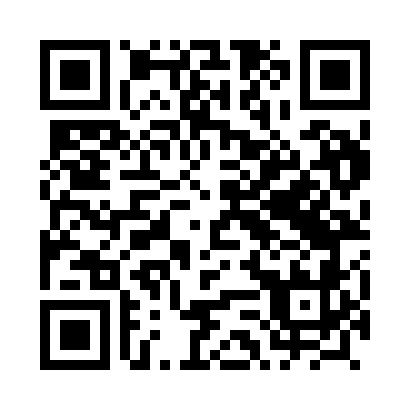 Prayer times for Kadlubia, PolandWed 1 May 2024 - Fri 31 May 2024High Latitude Method: Angle Based RulePrayer Calculation Method: Muslim World LeagueAsar Calculation Method: HanafiPrayer times provided by https://www.salahtimes.comDateDayFajrSunriseDhuhrAsrMaghribIsha1Wed2:595:3012:566:048:2410:432Thu2:555:2812:566:058:2510:473Fri2:525:2612:566:068:2710:504Sat2:485:2412:566:078:2910:535Sun2:445:2312:566:088:3010:566Mon2:425:2112:566:098:3211:007Tue2:415:1912:566:108:3311:028Wed2:415:1712:566:118:3511:039Thu2:405:1612:566:128:3711:0410Fri2:395:1412:566:138:3811:0411Sat2:395:1212:566:138:4011:0512Sun2:385:1112:566:148:4111:0613Mon2:375:0912:566:158:4311:0614Tue2:375:0812:566:168:4411:0715Wed2:365:0612:566:178:4611:0816Thu2:365:0512:566:188:4711:0817Fri2:355:0312:566:198:4911:0918Sat2:345:0212:566:208:5011:1019Sun2:345:0112:566:218:5211:1020Mon2:334:5912:566:218:5311:1121Tue2:334:5812:566:228:5511:1222Wed2:334:5712:566:238:5611:1223Thu2:324:5612:566:248:5711:1324Fri2:324:5412:566:258:5911:1325Sat2:314:5312:566:259:0011:1426Sun2:314:5212:566:269:0111:1527Mon2:314:5112:576:279:0211:1528Tue2:304:5012:576:289:0411:1629Wed2:304:4912:576:289:0511:1630Thu2:304:4812:576:299:0611:1731Fri2:294:4812:576:309:0711:18